3月12日每日一练1、教育活动中一对最基本、最重要的人际关系是( )。   [单选题]正确率：87.5%2、布鲁纳认为:“不论我们选教什么学科，务必使学生理解该学科的基本结构。“依此而建立的课程理论是( )。   [单选题]正确率：87.5%3、从儿童的兴趣和需要出发，以儿童的活动为中心设计的课程称为( )。   [单选题]正确率：75%4、孔子说:“学而时习之。”这体现了教学中的( )。   [单选题]正确率：75%5、提出“最近发展区“概念的教育家是( )。   [单选题]正确率：87.5%选项小计比例A.教师与教师之间的关系112.5%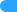 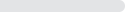 B.教师与学生之间的关系 (答案)787.5%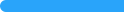 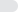 C.教师与学校领导之间的关系00%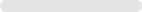 D.学生与学生之间的关系00%选项小计比例A.百科全书式课程理论00%B.综合课程理论112.5%C.实用主义课程理论00%D.结构主义课程理论 (答案)787.5%选项小计比例A.经验课程 (答案)675%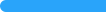 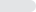 B.综合课程00%C.分科课程112.5%D.辅修课程112.5%选项小计比例A.启发性原则00%B.因材施教原则00%C.循序渐进原则225%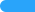 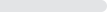 D.巩固性原则 (答案)675%选项小计比例A.皮亚杰112.5%B.维果茨基 (答案)787.5%C.赞可夫00%D.赫尔巴特00%